Ficha15: Partes de la cara                     Nariz de perfil                                            Ojo de perfil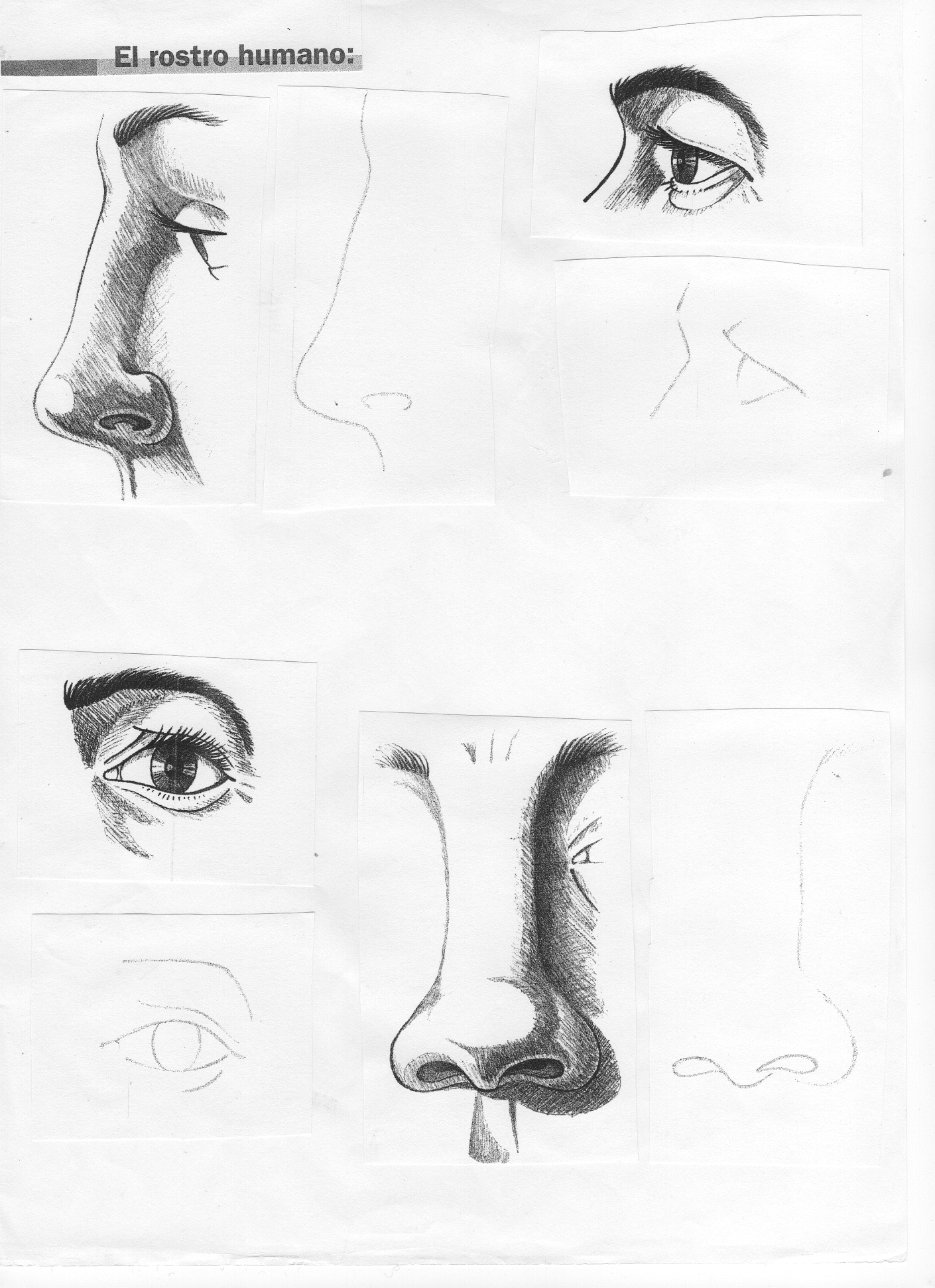 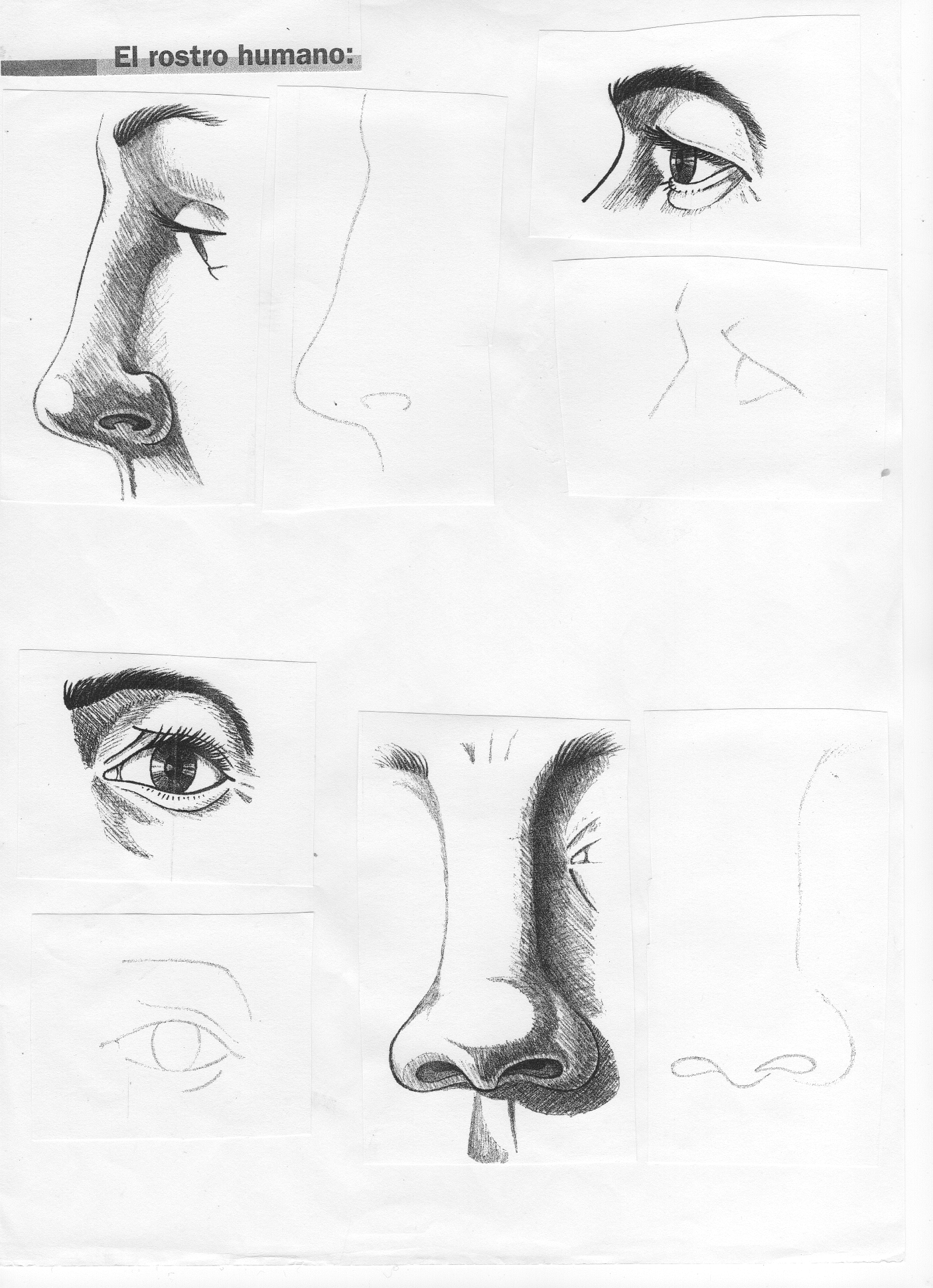                 Ojo frontal                                                                          Nariz frontal